ПРИКАЗг. Якутск     от «_17__» февраля 2016г.  	                                  	         №_01-10_/_100__§О проведении месячника по профилактике безнадзорности и правонарушений несовершеннолетнихВо исполнение Федерального закона №120 – ФЗ «Об основах системы профилактики безнадзорности и правонарушений несовершеннолетних», в целях повышения правовой культуры всех участников образовательного процесса, профилактики правонарушений и безнадзорности среди обучающихся муниципальных образовательных учреждений, приказываю:Провести во всех муниципальных образовательных учреждениях с 01 по 31 марта 2016 года месячник по профилактике безнадзорности и правонарушений несовершеннолетних.Утвердить график контроля по исполнению №120 – ФЗ «Об основах системы профилактики безнадзорности и правонарушений несовершеннолетних» (Приложение 1).Руководителям муниципальных образовательных учреждений:Обеспечить проведение месячника по профилактике безнадзорности и правонарушений несовершеннолетних 01 по 31 марта 2016 года;Провести в рамках Месячника во всех образовательных учреждениях мероприятия, посвященные Дню правовых знаний в Республике Саха (Якутия) 01 по 31 марта 2016 года;Провести сверку списков обучающихся, состоящих на профилактическом учете в КДН и ЗП, ПДН ММУ МВД РФ «Якутское» и обучающихся, совершивших правонарушения, преступления за отчетный период;Использовать различные формы проведения профилактических мероприятий: тренинги, альтернативные мероприятия, волонтерские движения, фокус – группы, агитбригады, в том числе тематические классные часы по здоровому образу жизни совместно с «Лигой здоровья» МОБУ ДОД «Детский (подростковый) центр» (конт.тел.45-07-34) для обучающихся и их родителей;Предоставить по итогам месячника анализ согласно форме (Приложение 2), а также краткий аналитический отчет за отчетный период в срок до 10 апреля 2016 года на электронный адрес: ovrdod@mail.ru пометкой «Анализ месячника». В итоговый аналитический отчет включить: экспертизу и анализ проведенных и действующих в образовательном учреждении проектов и программ по профилактике безнадзорности и правонарушений, указать выявленные проблемы с целевыми группами и пути решения.Контроль исполнения настоящего приказа возложить на Е.А. Охлопкова, заместителя начальника Управления образования города Якутска.Основание: план работы Управления образования ОА г. Якутска на 2015-2016 учебный год.      Начальник              			п/п				 В.В. ПетровПриложение 1УТВЕРЖДАЮ:Начальник УО ОА г. Якутска_____п/п______ В.В. Петровот «__17__»___февраля______2016г.График контроля по исполнению №120 – ФЗ «Об основах системы профилактики безнадзорности и правонарушений несовершеннолетних»на 2015-2016 учебный годПриложение 2Наименование ОУ Форма отчёта по итогам проведения месячника профилактики правонарушений и безнадзорности несовершеннолетнихв муниципальных образовательных учрежденияхСведения об организации занятости и досуговой деятельности несовершеннолетних, состоящих на различных видах профилактического учета* каждый обучающийся, занимающийся в нескольких объединениях дополнительного образования считается один раз.Директор								/________________/										«____» ____________2016г.УПРАВЛЕНИЕОБРАЗОВАНИЯОКРУЖНОЙ АДМИНИСТРАЦИИ
ГОРОДА ЯКУТСКА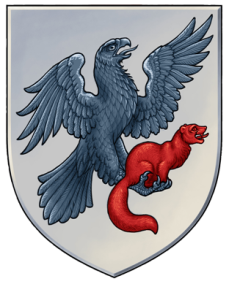 ДЬОКУУСКАЙКУОРАТУОКУРУГУН ДЬАҺАЛТАТЫНYӨРЭХХЭ УПРАВЛЕНИЕТА№Образовательные учрежденияДата 1МОБУ «Саха-политехнический лицей»11 марта 2016 г.2МОБУ СОШ №10 им. Д.Г. Новопашина16 марта 2016 г. 3МОБУ «Саха – корейская СОШ»18 марта 2016 г.4МОБУ «Хатасская СОШ»23 марта 2016 г.5МОБУ СОШ №3825 марта 2016 г.6МОБУ «Саха гимназия» 30 марта 2016 г.№МероприятиеДата проведенияОхват Охват Приглашенные специалисты органов системы профилактикиПримечания №МероприятиеДата проведенияОбучающиеся Родители Приглашенные специалисты органов системы профилактикиПримечания Консультативная деятельность Консультативная деятельность Консультативная деятельность Консультативная деятельность Консультативная деятельность Консультативная деятельность Консультативная деятельность Экспертная деятельность Экспертная деятельность Экспертная деятельность Экспертная деятельность Экспертная деятельность Экспертная деятельность Экспертная деятельность Профилактическая деятельность Профилактическая деятельность Профилактическая деятельность Профилактическая деятельность Профилактическая деятельность Профилактическая деятельность Профилактическая деятельность Просветительская деятельность Просветительская деятельность Просветительская деятельность Просветительская деятельность Просветительская деятельность Просветительская деятельность Просветительская деятельность № Ф.И.О. обучающегося, классНа каком виде учета состоитНа каком виде учета состоитНа каком виде учета состоитНаправление дополнительного образования, название учрежденияНаправление дополнительного образования, название учрежденияНаправление дополнительного образования, название учрежденияКДНиЗППДН ВШУНа базе ОУОрганизации дополнительного образования Другое (общественные организации, объединения)Итого:Итого: